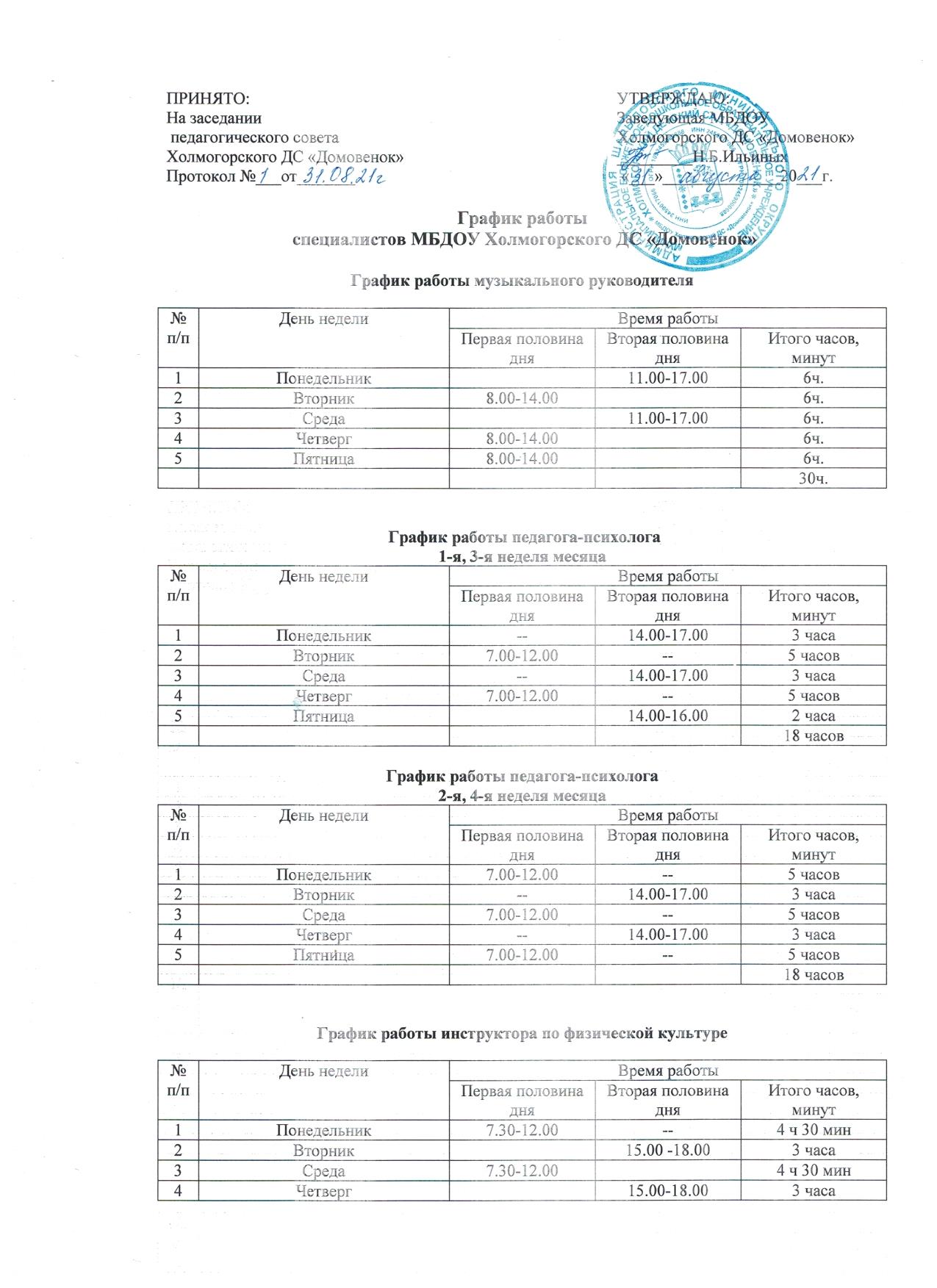 График работы специалистов МБДОУ Холмогорского ДС «Домовенок»График работы музыкального руководителя График работы педагога-психолога1-я, 3-я неделя месяцаГрафик работы педагога-психолога2-я, 4-я неделя месяцаГрафик работы инструктора по физической культуреГрафик работы учителя- логопедаГрафик работы старшего воспитателя 1-я, 3-я неделя месяцаГрафик работы старшего воспитателя 2-я,4-я неделя месяца  ПРИНЯТО:На заседании педагогического совета Холмогорского ДС «Домовенок»Протокол №___от_______УТВЕРЖДАЮ:Заведующая МБДОУ Холмогорского ДС «Домовенок»_________Н.Б.Ильиных «___»______________20___г.№ п/пДень неделиВремя работыВремя работыВремя работы№ п/пДень неделиПервая половина дняВторая половина дняИтого часов, минут1Понедельник11.00-17.006ч.2Вторник8.00-14.006ч.3Среда11.00-17.006ч.4Четверг8.00-14.006ч.5Пятница 8.00-14.006ч.30ч.№ п/пДень неделиВремя работыВремя работыВремя работы№ п/пДень неделиПервая половина дняВторая половина дняИтого часов, минут1Понедельник--14.00-17.003 часа2Вторник7.00-12.00--5 часов3Среда--14.00-17.003 часа4Четверг7.00-12.00--5 часов5Пятница 14.00-16.002 часа18 часов№ п/пДень неделиВремя работыВремя работыВремя работы№ п/пДень неделиПервая половина дняВторая половина дняИтого часов, минут1Понедельник7.00-12.00--5 часов2Вторник--14.00-17.003 часа3Среда7.00-12.00--5 часов4Четверг--14.00-17.003 часа5Пятница 7.00-12.00--5 часов18 часов№ п/пДень неделиВремя работыВремя работыВремя работы№ п/пДень неделиПервая половина дняВторая половина дняИтого часов, минут1Понедельник7.30-12.00--4 ч 30 мин2Вторник15.00 -18.003 часа  3Среда7.30-12.004 ч 30 мин 4Четверг15.00-18.003 часа5Пятница --15 часов№ п/пДень неделиВремя работыВремя работыВремя работы№ п/пДень неделиПервая половина дняВторая половина дняИтого часов, минут1Понедельник8.00-13.00--5 часов2Вторник8.00-13.00--5 часов3Среда8.00-13.00--5 часов4Четверг8.00-13.00--5 часов5Пятница 8.00-13.00--5 часов25 часов№ п/пДень неделиВремя работыВремя работыВремя работы№ п/пДень неделиПервая половина дняВторая половина дняИтого часов, минут1Понедельник8.00-12.00--4 часа2Вторник14.00-17.003 часа3Среда8.00-12.00--4 часа4Четверг14.00-17.003 часа5Пятница 8.00-12.00--4 часа18 часов№ п/пДень неделиВремя работыВремя работыВремя работы№ п/пДень неделиПервая половина дняВторая половина дняИтого часов, минут1Понедельник14.00-17.003 часа2Вторник7.00-12.005 часов3Среда14.00-17.003 часа4Четверг8.00-12.004 часа5Пятница 14.00-17.003 часа18 часов